             .                 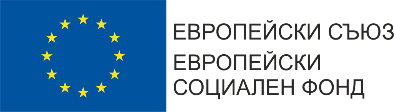 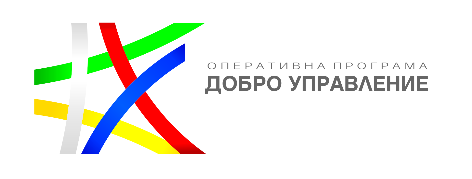 ОБОСНОВКА НА ИНДИКАТИВНА ГОДИШНА РАБОТНА ПРОГРАМА ЗА 2020 г.ОПЕРАТИВНА ПРОГРАМА „ДОБРО УПРАВЛЕНИЕ“ 2014-2020 /ОПДУ/Подготовката на ИГРП 2020 започна през м. юли 2019 г. с преглед на мерките и дейностите по Пътната карта за изпълнение на Стратегията за развитие на държавната администрация (ПК СРДА), чието изпълнение все още не е започнало, не е договорен целият финансов ресурс по съответната мярка/дейност и/или не са постигнати стойностите на заложените индикатори. Във връзка с това, в периода юли-септември 2019 г. УО на ОПДУ е провел няколко работни срещи и е разменил електронна кореспонденция с дирекция „Модернизация на администрацията“ в Администрацията на Министерския съвет (АМС). Извършен е и преглед на мерките от Актуализираната пътна карта (ПК) за изпълнение на Актуализираната стратегия за продължаване на реформата в съдебната система, по които не са подавани проектни предложения. В началото на м. юли 2019 г. бяха изпратени писма до всички идентифицирани като отговорни институции за изпълнение на мерките и дейностите, предвидени за подкрепа от ОПДУ, които все още не са договорени, с искане за всяка една от тях да се представи описание на необходимите дейности и разходи за тяхното изпълнение с оглед включване на процедури в ИГРП 2020. Бяха получени официални отговори за включване на две процедури в ИГРП 2020:  „Извършване на функционални анализи по хоризонтални и секторни политики“ по ПО 2 и  „Подобряване и актуализиране на политиките и правилата, свързани с атестирането и възнагражденията на съдебните служители и Въвеждане на гаранции за обществено участие в избора на съдебни заседатели от общинските съвети“ по ПО 3.На 21 август 2019 г., по инициатива на УО на ОПДУ, заместник министър-председателя Томислав Дончев изпрати писмо до всички институции, посочени като отговорни за изпълнението на мерките във връзка с проекта на Актуализирана стратегия за развитие на електронното управление в Република България 2019-2023 г. и Пътната карта към нея (Пътната карта), за предприемане на своевременни действия по уточняването на дейностите и разходите, свързани с изпълнението на съответните мерки.На 18 септември 2019 г. Министерският съвет прие Актуализирана стратегия за развитие на електронното управление в Република България 2019-2023 г. и Пътната карта.До края на м. септември в Управляващия орган на ОПДУ постъпиха писма от Агенция по вписванията (АВ), Агенция по геодезия, картография и кадастър (АГКК), Комисия за финансов надзор (КФН),  Комисия за регулиране на съобщенията (КРС), с които цитираните институции изразяват желание за стартиране изпълнението на съответните мерки от Пътната карта, за които са посочени като отговорни институции. Получените писма бяха изпратени на Държавна агенция „Електронно управление“ (ДАЕУ) за предварително становище относно предложените цели, обхват и бюджет за изпълнение на мерките от Пътната карта, посочени от АВ, АГКК, КФН и КРС. На 30.09.2019 г. получихме становище от ДАЕУ, че проектните идеи на четирите институции съответстват на Пътната карта и предложеният бюджет за тяхното изпълнение не надхвърля общия бюджет, определен за съответната специфична цел от Стратегията. В отговор на изпратеното от заместник министър-председателя писмо, бяха получени още две проектни идеи - на Народно събрание (НС) и Държавна агенция „Архиви“ (ДАА), които не са включени в проекта на ИГРП 2020 на този етап, поради необходимост от допълнително уточняване на целите, обхвата и бюджета на тези процедури.В срока за обществено обсъждане на ИГРП 2020 г. бяха получени предложения от Националното сдружение на общините в Република България и от Държавна агенция „Електронно управление“. Получените предложения и позицията на УО на ОПДУ са отразени в приложената съгласувателна таблица.Проектът на ИГРП 2020 се състои от 9 процедури на обща стойност 31 270 000 лв., както следва:1. Приоритетна ос 1 „Административно обслужване и е-управление“:Процедура 1 „Реализиране на ЦАИС „Единна входна точка“ за подаване на годишни финансови отчети и статистика в машинно-четим формат и интеграция с НАП, НСИ, АВ (ТР)“ е процедура чрез директно предоставяне на безвъзмездна финансова помощ с общ бюджет от 850 000 лв. Допустим кандидат по процедурата е Агенция по вписванията (АВ). Процедурата е  в изпълнение на мярка 72 от Пътната карта за изпълнение на Актуализираната стратегия за развитие на електронното управление в Република България 2019-2023 г. (Пътната карта). Чрез предоставяне на финансиране по процедурата се цели подобряване на обслужването и намаляване на административната тежест  за бизнеса чрез комплексно използване на данните от НСИ, НАП и АВ и осигуряване на възможност за последващ анализ на финансовата информация подадена в машинно-четим вид. Процедура 2 „Изграждане и развитие на информационните системи и регистри на КРС за повишаване ефективността на регулаторната дейност и подобряване качеството на административното обслужване“ е процедура чрез директно предоставяне на безвъзмездна финансова помощ с общ бюджет от 1 млн. лв. Допустим кандидат по процедурата е Комисия за регулиране на съобщенията (КРС). Процедурата е в изпълнение на мярка 74 от Пътната карта и е насочена към подобряване на контролната и регулаторна дейност на КРС чрез изграждане/надграждане на информационни системи и регистри, подобряване на административното обслужване и осигуряване на по-ефективна защита на потребителите.Процедура 3 „Изграждане на Единна информационна система /ЕИС/ за нуждите на Комисия за финансов надзор“ е процедура чрез директно предоставяне на безвъзмездна финансова помощ с общ бюджет от 5 млн. лв. Допустим кандидат по процедурата е Комисия за Финансов надзор (КФН). Процедурата е в изпълнение на мярка 59 от Пътната карта и цели подобряване на регулаторната и надзорна дейност на КФН чрез консолидиране на информационните потоци и процеси и изграждане на Единна информационна система (ЕИС),  осигуряване на автоматизиран обмен на данни към външни системи и подобряване на процеса по административно обслужване.Процедурите по Приоритетна ос 1 се очаква да имат принос към изпълнението на следните програмни индикатори: О1-2 „Брой нормативни актове, за които са извършени  оценки на въздействието“, О1-5 „Контролни, приходни и регулаторни органи, подкрепени за развитие на организационен и аналитичен капацитет, включително за извършване на съвместни проверки“, О1-7 „Брой подкрепени регистри“ и О1-8 „Подкрепени електронни услуги за предоставянето им в транзакционен режим“.2. Приоритетна ос 1 „Административно обслужване и е-управление“ и Приоритетна ос 2 „Ефективно и професионално управление в партньорство с гражданското общество и бизнеса“:Процедура 4 „Реализиране на Централизирана автоматизирана информационна система „Национален адресен регистър“ е процедура чрез директно предоставяне на безвъзмездна финансова помощ с общ бюджет от 1,1 млн. лв. Допустим кандидат по процедурата е Агенция по геодезия, картография и кадастър (АГКК). Процедурата е в изпълнение на мярка 24 от Пътната карта и е насочена към изграждане и въвеждане в експлоатация на централизирана автоматизирана информационна система с уникални идентификатори на адресите на всеки адресируем обект.Очаква се процедурата да има принос към изпълнението на следните програмни индикатори: О1-2 „Брой нормативни актове, за които са извършени  оценки на въздействието“, О1-7 „Брой подкрепени регистри“, О2-6 „Обучени служители от администрацията“ и R2-2 „Служители от администрацията, успешно преминали обучения с получаване на сертификат“.Процедура 5 „Реализиране на приоритетни мерки от Пътната карта за изпълнение на Актуализираната стратегия за развитие на електронното управление в Република България 2019-2023 г.“ е процедура чрез директно предоставяне на безвъзмездна финансова помощ с общ бюджет от 8,5 млн. лв. Допустим кандидат е Държавна агенция „Електронно управление“ (ДАЕУ). Процедурата е в изпълнение на мерки 1, 4, 8, 22, 25 и 28 от Актуализираната пътна карта за изпълнение на Актуализираната стратегия за развитие на електронното управление в Република България 2019-2023 г.Очаква се процедурата да има принос към изпълнението на следните програмни индикатори: О1-7 „Брой подкрепени регистри“, О2-6 „Обучени служители от администрацията“, R2-1 „Брой подкрепени администрации, прилагащи механизми за организационно развитие и управление ориентирано към резултатите“.3. Приоритетна ос 2 „Ефективно и професионално управление в партньорство с гражданското общество и бизнеса“:Процедура 6 с наименование „Извършване на функционални анализи по хоризонтални и секторни политики“ е процедура на директно предоставяне с общ бюджет от 2,2 млн. лв. Бюджетът на процедурата е определен въз основа на размера на предвиденото финансиране за мярка 1.4. от ПК за изпълнение на Стратегията за развитие на държавната администрация 2015-2020. Предвидено е процедурата да бъде обявена през първото тримесечие на 2020 г., а крайният срок за подаване на проектни предложения да бъде през м. май 2020 г. Допустими кандидати по процедурата са Министерство на здравеопазването; Министерство на земеделието, храните и горите; Министерство на културата; Министерство на младежта и спорта; Министерство на образованието и науката; Министерство на регионалното развитие и благоустройството; Министерство на туризма; Държавна агенция „Архиви“. Очаква се процедурата да има принос към изпълнението на няколко програмни индикатора по Приоритетна ос 2, а именно О2-2 „Брой извършени функционални прегледи по сектори/политики“, R2-1 „Брой подкрепени администрации, прилагащи механизми за организационно развитие и управление ориентирано към резултатите“, О2-6 „Обучени служители от администрацията“.Процедура 7 с наименование „Повишаване на гражданското участие в процесите на формулиране, изпълнение и мониторинг на политики и законодателство“ е процедура чрез подбор на проектни предложения съгласно чл. 25, ал. 1, т. 1 от Закона за управление на средствата от Европейските структурни и инвестиционни фондове с общ бюджет от 10 млн. лв. Към предвидения финансов ресурс по процедурата ще се прибави остатъкът, който не е договорен в рамките на процедура BG05SFOP001-2.009, както и реализираните икономии от изпълнението на проектите от съответната процедура. Допустими кандидати по процедурата са юридически лица с нестопанска цел, учредени на основание ЗЮЛНЦ, определени за извършване на дейност в обществена полза, национално представителните организации на работодателите и на работниците и служителите, признати от Министерския съвет по реда на чл. 36, ал. 1 от Кодекса на труда и Наредбата за определяне на реда за установяване наличието на критериите за представителност на организациите на работниците и служителите и на работодателите (СИП), организации на работодателите или на работниците и служителите, когато отговарят на критериите за представителност, съгласно Наредба за определяне на реда за установяване наличието на критериите за представителност на организациите на работниците и служителите и на работодателите – Социално-икономически партньори (СИП) и мрежи/коалиции/платформи на НПО/СИП, с членове, отговарящи на горните условия. При разработването на процедурата ще бъдат проведени заседания и консултации с постоянния Подкомитет „Увеличаване на гражданското участие в процеса на формиране и контрол на изпълнението на политики“ към КН на ОПДУ по Специфична цел 3 „Увеличаване на гражданското участие в процеса на формиране и контрол на изпълнението на политики” на Приоритетна ос 2 „Ефективно и професионално управление в партньорство с гражданското общество и бизнеса“.  Предвидено е процедурата да бъде обявена през четвъртото тримесечие на 2020 г. Целта ѝ е да се гарантира активно гражданско участие в предвидените реформи в администрацията до края на текущия програмен период. Процедурата ще допринесе за постигането на целевите стойности на два индикатора по Приоритетна ос 2 – R2-4 „Отправени препоръки от НПО и мрежи от НПО към процеса на формиране, осъществяване и мониторинг на политики“ и СО20 „Брой проекти, изцяло или частично изпълнени от социални партньори или неправителствени организации“. 4. Приоритетна ос 3 „Прозрачна и ефективна съдебна система“:Процедура 8 с наименование „Граждански контрол върху реформата в съдебната система“ е процедура чрез подбор на проектни предложения, съгласно чл. 25, ал. 1, т. 1 от Закона за управление на средствата от Европейските структурни и инвестиционни фондове с три срока за подаване на проектни предложения (като вторият срок е 30.09.2020 г.) с общ бюджет от 5 млн. лв. През 2020 г. е предвиден последният трети срок за кандидатстване в периода 01.07.2020 – 30.09.2020 г. с бюджет от 2 млн. лв. Към предвидения финансов ресурс за последния (трети) срок за кандидатстване ще се прибави остатъкът, който не е договорен в рамките на първите два срока за кандидатстване, както и реализираните икономии от изпълнението на проектите за трети срок за кандидатстване през 2020 г. Допустими кандидати по процедурата са  юридически лица с нестопанска цел, учредени на основание ЗЮЛНЦ, определени за извършване на дейност в обществена полза и професионални организации, учредени на основание ЗЮЛНЦ или регистрирани по/създадени със специален закон, на лица, работещи в системата на съдебната власт (съдии, прокурори, следователи, съдии по вписванията, съдебни заседатели, съдебни служители, вещи лица и др.), на адвокати, нотариуси и други юристи, на медиатори и арбитри, както и на други лица, работещи в сектор „Правосъдие“. Целта на процедурата е осигуряване на гражданско участие и контрол върху съдебната реформа за дълъг период от време и гарантиране на навременното изпълнение на предвидените мерки в Актуализираната ПК за изпълнение на Актуализираната стратегия за продължаване на реформата в съдебната система и необратимост на реформите. Процедурата ще има принос към изпълнението на четири индикатора по Приоритетна ос 3 – СО20 „Брой проекти, изцяло или частично изпълнени от социални партньори или неправителствени организации“, О3-1 „Подкрепени анализи, проучвания, изследвания, методики и оценки, свързани с дейността на съдебната система“, О 3-4 „Проекти за насърчаване и развитие на алтернативни методи за решаване на правни спорове“ и R3-1 „Въведени нови и усъвършенстване на съществуващи инструменти за модернизация на съдебната власт“.Процедура 9 с наименование „Подобряване и актуализиране на политиките и правилата, свързани с атестирането и възнагражденията на съдебните служители и Въвеждане на гаранции за обществено участие в избора на съдебни заседатели от общинските съвети“ е процедура на директно предоставяне с общ бюджет от 620 000 лв. Бюджетът на процедурата е определен въз основа на размера на предвиденото финансиране за мерки 3.6.3 и 6.2.1, 6.2.2 и 6.2.3 от Актуализираната ПК за изпълнение на Актуализираната стратегия за продължаване на реформата в съдебната система с източник на финансиране ОПДУ. Предвидено е процедурата да бъде обявена през първото тримесечие на 2020 г., а крайният срок за подаване на проектни предложения да бъде през м. май 2020 г. Допустим кандидат по процедурата е Висшият съдебен съвет. Очаква се процедурата да има принос към изпълнението на няколко програмни индикатора по Приоритетна ос 3, а именно – О3-1 „Подкрепени анализи, проучвания, изследвания, методики и оценки, свързани с дейността на съдебната система“, R3-1 „Въведени нови и усъвършенстване на съществуващи инструменти за модернизация на съдебната власт“, О3-2 „Проекти за реализиране на съвместни действия“, О3-8 „Обучени магистрати, съдебни служители, служители на разследващи органи съгласно НПК“ и R3-3 „Магистрати, съдебни служители и служители на разследващите органи по НПК, успешно преминали обучения с получаване на сертификат“.Всички процедури спазват логиката на интервенции, описана в програмата и допринасят за постигането на целевите стойности на предвидените индикатори по ПО 1, ПО 2 и ПО 3. 